«Подборка дидактических игр 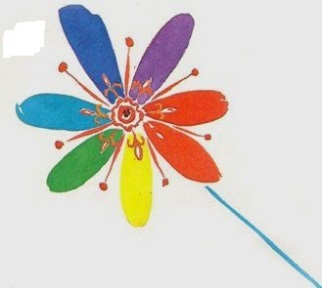 и упражнений для детей 5–6 лет»Игра «Подскажи словечко»Подбираем синонимы. Назовите любое слово (например, «веселый») и спросите ребенка: «Как можно назвать по-другому?» (радостный, в хорошем настроении). Если ребенок затрудняется с ответом, подскажите.Игра «Скажи по другому»Подбираем антонимы. Назовите слово и попросите сказать противоположное по смыслу. Таким образом, тренируйте существительные, прилагательные, глаголы и другие части речи (например, холод – жара, легкий-тяжелый, открыли-закрыли).Игра «Какой, какая»Классифицируем предметы по определенным признакам. Попросите перечислить каким бывает, например, шкаф (большой, прямоугольный, деревянный, белый, вместительный, широкий, узкий, зеркальный).Попросите назвать предметы, которые могут быть сладкими (конфета, фрукт, вата, сон). Часто дети 5-6 лет в речи используют обобщающие слова (например, цветок вместо тюльпана), тренируйте ребенка точно определять предмет (например, ель, тополь вместо «дерево»).Игра «Угадай-ка».Вы называете признаки предмета, а задача ребенка- угадать, что вы загадали. Например, круглый, большой, полосатый, зеленый, съедобный, вкусный – «арбуз».Игра «Один – много»Упражнения на грамматику (правильное склонение существительных по числам, падежам, сравнение, применение предлогов). Вы говорите: «У меня одно яблоко, а на столе…», ребенок продолжает: «много яблок» — тренируем склонение по числам. Или «вот диван, мы с тобой сидим на… (диване), а сейчас кот подошел к… (дивану)» — тренируем склонение по падежам.Игра «Веселый паровозик»Составь предложение из слов. Попросите ребенка составить предложение из определенных слов. Например, груша, лежать, стол – «груша лежит на столе».ЧтениеОбогащаем речь с помощью детской литературы, пословиц и поговорок. Пожалуй, одно из самых эффективных средств для развития речи-это чтение литературы, в том числе загадок, потешек, стихов, пословиц и поговорок.Игра «Назови лишнее слово».Взрослый называет слова и предлагает ребенку назвать «лишнее» слово, а затем объяснить, почему это слово «лишнее». «Лишнее» слово среди имен существительных:- кукла, песок, юла, ведерко, мяч;- стол, шкаф, ковер, кресло, диван;- пальто, шапка, шарф, сапоги, шляпа;- слива, яблоко, помидор, абрикос, груша;- волк, собака, рысь, лиса, заяц;- лошадь, корова, олень, баран, свинья;- роза, тюльпан, фасоль, василек, мак.«Лишнее» слово среди имен прилагательных:- грустный, печальный, унылый, глубокий;- храбрый, звонкий, смелый, отважный;- желтый, красный, сильный, зеленый.9. Игра « Чем отличаются предметы?»Чашка и стакан;Яблоко и груша;Помидор и тыква;Тарелка и миска;Кофта и свитер.10. Игра «Что общее?»У двух предметов:- огурец, помидор (овощи);- ромашка, тюльпан (цветы);- слон, собака (животные).У трех предметов:- мяч, солнце, шар — ...- тарелка, ваза, чашка — ...- лист, трава, крокодил — ...11. Игра «Подбери словечко»В эту игру можно играть с мячом, перекидывая, его друг другу.Про что можно сказать "свежий"… (воздух, огурец, хлеб, ветер); "старый"… (дом, пень, человек, ботинок); "свежая"… (булочка, новость, газета, скатерть); "старая"…(мебель, сказка, книга, бабушка); "свежее"… (молоко, мясо, варенье); "старое"…(кресло, сиденье, окно).12. Игра «Волшебные очки»Взрослый говорит: «Представь, что у нас есть волшебные очки. Когда их надеваешь, то все становится красным (зеленым, желтым, синим и т.д.). Посмотри вокруг в волшебные очки, какого цвета все стало, скажи: красный мяч, красные сапоги, красное платье, красный нос. Красное окно, красная рука и прочие.орогие родители! Верьте в силы ребенка! Обучайте 